Urząd Miasta Szczecin
Biuro Prezydenta Miasta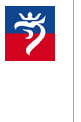 pl. Armii Krajowej 1, 70-456 Szczecin
tel. +4891 42 45 020, fax +4891 42 45 120
bpm@um.szczecin.pl  -  www.szczecin.euBPM-3 Wniosek o udzielenie  licencji / sublicencji na używanie znaku towarowego – logo promocyjne 
Gminy Miasto Szczecin do celów KOMERCYJNYCHWypełnia Urząd:Data przyjęcia: ……………...				Wypełnia Wnioskodawca:									         Szczecin ………………..................... r.1. Wnioskodawca (osoba fizyczna: imię, nazwisko, adres zamieszkania / prowadzenia działalności, PESEL, NIP; osoba prawna/ jednostka organizacyjna niebędąca osobą prawną, której ustawa przyznaje zdolność prawną: nazwa, siedziba,  nr wpisu w KRS/innym rejestrze, REGON, NIP; dane kontaktowe: adres do korespondencji, nr telefonu,                    e-mail):…………………………………………………………………………………………………………………………………………………………………………………………………………………………..…………………………………………………………………………………………………..…………………………………………………………………………………………………..………………………………………………………2. Rodzaj działalności (opis planowanej działalności komercyjnej, na potrzeby której zostanie użyty znak towarowy)………………………………………………………………………………………………………………………………………………………………………………………………………………………………………………………………………………………………………………………………………………………………………3. Typ znaku:  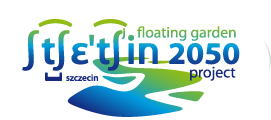                                              Logo Szczecin Floating Garden                                  
4. Przedmiot licencji (wymienić rodzaj towarów /usług, na których wnioskodawca planuje umieścić znak towarowy np. gadżetach, czasopismach, broszurach, folderach, banerach, ulotkach,  plakatach, afiszach, teczkach, albumach                   i innych wydawnictwach, w materiałach wystawienniczych, prezentacjach multimedialnych itp. w tym  informacja                           o planowanych kanałach i formach  dystrybucji towarów /usług)…………………………………………………………………………………………………………………………………………………………………………………………………………………………………………………………………………………………………………………………………………………………………………………………………………………………………………………………………………………………………………………………………………………………………………………………………………………….5. Do wniosku należy dołączyć:1) w przypadku przedsiębiorcy aktualny odpis KRS albo zaświadczenia o wpisie w CEIDG wystawione 
nie wcześniej niż 6 miesięcy przed złożeniem wniosku; 2) w przypadku podmiotów  niebędących przedsiębiorcą aktualny odpis z właściwego rejestru wystawiony nie wcześniej niż 6 miesięcy przed złożeniem wniosku oraz statut lub regulamin,3) pełnomocnictwo do reprezentowania wnioskodawcy w przypadku reprezentowania wnioskodawcy przez osobę inną niż ujawnioną w rejestrach lub w KRS;4) wizualizację graficzną towaru, usługi, na którym umieszczono znaki towarowe przygotowane  
w formie osobnego dokumentu, w tym informacja o parametrach technicznych (jakościowych) znakowanych towarów.Uwaga: na etapie weryfikacji wniosku Miasto zastrzega sobie prawo wglądu w wybrane wzory towarów, na których umieszczone zostaną znaki towarowe w celu oceny jakościowej;  5) plan finansowy określający wysokość spodziewanych przychodów ze sprzedaży usług, towarów 
(w przypadku znakowanych towarów planowane nakłady i ceny jednostkowe)  na których umieszczone zostaną  znaki towarowe.6. Wniosek składa się w kancelarii poczty w Biurze Obsługi Interesantów, drogą pocztową na adres: 
Biuro Prezydenta Miasta pl. Armii Krajowej 1, 70-456 Szczecin lub drogą elektroniczną na e-mail: marka@szczecin.eu.7. Szczegółowe zasady udzielania licencji/sublicencji do celów komercyjnych dostępne są 
w   Biurze Prezydenta Miasta Urzędu Miasta Szczecin, nr tel. 91 424 50 20 e-mail: marka@szczecin.eu oraz na stronie Miasta w zakładce http://www.szczecin.eu/o-szczecinie/komercyjne-udostepnienie-znaku.………………………………..…. …….			Data i podpis Wnioskodawcy	Obowiązek INFORMACYJNY GMINY MIASTO SZCZECIN - Urzędu Miasta Szczecin dotyczący przetwarzania Danych osobowych                         w związku z wnioskiem o udzielenie licencji/sublicencji na używanie znaków towarowych Gminy Miasto Szczecin do celów komercyjnych 

Kiedy załatwia Pani/ Pan sprawy w naszym Urzędzie, podaje Pani/ Pan nam swoje dane osobowe. Wykorzystujemy je tylko w celach, które wynikają z przepisów prawa, zawartej z Panią/ Panem umowy lub Pani/ Pana zgody. Dane osobowe możemy również pozyskiwać od osób trzecich lub innych organów publicznych. Zbieramy tylko takie dane, które są konieczne, żeby załatwić Pani/Pana sprawę. Czas ich przetwarzania regulują odpowiednie przepisy. Poinformujemy Panią/ Pana o każdej sytuacji, która mogłaby naruszać Pani/ Pana prawa lub wolności. Szybko się nią zajmiemy, wyciągniemy wnioski i poprawimy sposób postępowania, aby jeszcze lepiej chronić Pani/ Pana dane. Jeśli uzna Pani/ Pan te działania za niewystarczające, może Pani/ Pana również złożyć skargę do Prezesa Urzędu Ochrony Danych Osobowych, jeżeli uzna Pani/Pan, że przetwarzanie danych osobowych Pani/Pana dotyczących narusza RODO.Administrator danychAdministratorem Pani/ Pana danych osobowych jest Gmina Miasto Szczecin - Urząd Miasta Szczecin  z siedzibą                  w Szczecinie pl. Armii Krajowej 1 70-456 Szczecin. Infolinia urzędu:  91 424 5000 Sekretariat Biura Prezydenta Miasta: 91 424 5020Inspektor Ochrony DanychAdministrator wyznaczył Inspektora Ochrony Danych (IOD) w osobie – Pani Moniki Lau. Jeśli ma Pani/ Pan pytania dotyczące sposobu i zakresu przetwarzania Pani/ Pana danych osobowych w zakresie działania Urzędu Miasta                                w Szczecinie, a także przysługujących Pani/ Panu uprawnień, może się Pani/ Pan  skontaktować się z IOD telefonicznie 91 4245702 lub poprzez email iod@um.szczecin.pl.  Do kompetencji IOD nie należy uczestniczenie w załatwianiu innych spraw. Aby zasięgnąć informacji nie dotyczącej przetwarzania danych osobowych, należy skontaktować się                       z Wydziałem/Biurem prowadzącym Pani/ Pana sprawę (wskazanym najczęściej w nazwie nadawcy otrzymanego przez Panią/ Pana pisma lub w stopce wiadomości e-mail).Cel przetwarzania danych i podstawa prawna przetwarzania / Kategorie odnośnych danychPani/ Pana dane osobowe są przetwarzane w celu realizacji sprawy związanej z wnioskiem o udzielenie licencji/sublicencji na używanie znaków towarowych Gminy Miasto Szczecin do celów komercyjnych. Rodzaj przetwarzanych danych: dane zwykłe tj. imię i nazwisko, NIP, PESEL, adres zamieszkania/działalności, adres do korespondencji, e-mail i numer telefonu. Państwa dane przetwarzane są na podstawie art. 6 ust. 1 lit. a i b RODO (lit.                   a –zgoda na przetwarzanie danych osobowych dotyczy osób fizycznych, które otrzymały inną procedurą Honorowy Patronat Prezydenta Miasta lub Mecenat Miasta Szczecin nad organizowanym przez siebie przedsięwzięciem/ projektem; lit. b dotyczy wnioskodawców będących osobami fizycznymi, którzy podpisali umowę licencyjną na użycie znaku/ znaków do celów komercyjnych oraz wnioskodawców będących osobami fizycznymi, którzy w ramach umów zawieranych z innymi Biurami/Wydziałami Urzędu Miasta Szczecin mają obowiązek korzystania ze znaków Gminy Miasto SzczecinOkres przechowywania danychBędziemy przechowywać Pani/ Pana dane osobowe do chwili załatwienia sprawy, w której zostały one zebrane, jednocześnie informujemy, że składane wnioski podlegają archiwizacji i mają kategorie archiwalną „A”, a dokumentację kategorii „A” zwaną materiałami archiwalnymi przechowuje się w archiwum zakładowym przez 25 lat, a następnie przekazuje się ją do właściwego archiwum państwowego.   Odbiorcy danychMogą nimi być podmioty uprawnione na podstawie przepisów prawa lub podmioty, z którymi zawieramy umowy powierzenia danych.Pani/ Pana prawaprawo dostępu do danych osobowych – art. 15 RODO; prawo sprostowania danych- art. 16 RODO;prawo do usunięcie danych – art. 17 RODO;prawo do ograniczenia przetwarzania – art. 18 RODO;prawo do przenoszenia danych – art. 20 RODO;prawo do cofnięcia zgody, jeżeli przetwarzanie odbywa się na podstawie art. 6 ust. 1 lit a RODOZgoda na przetwarzanie danychW przypadku gdy przetwarzanie danych osobowych odbywa się na podstawie Pani/ Pana zgody na przetwarzanie danych osobowych, przysługuje Pani/ Panu prawo do cofnięcia tej zgody w dowolnym momencie. Wycofanie zgody nie ma wpływu na zgodność przetwarzania, którego dokonano na podstawie zgody przed jej wycofaniem. W sytuacji, gdy przetwarzanie danych osobowych odbywa się na podstawie Pani/ Pana zgody, podanie przez Panią/ Pana danych osobowych Administratorowi ma charakter dobrowolny ale jest niezbędne aby załatwić sprawę. Przekazywanie danych/ ProfilowanieDane osobowe nie będą przekazywane do państwa trzeciego/ organizacji międzynarodowej. Dane osobowe mogą być przetwarzane w sposób zautomatyzowany i nie będą profilowane.